Temat: Skały i surowce mineralneSurowce mineralne w Polsce – na obszarze naszego kraju znajdują się skały różnego wieku i pochodzenia, te, które są wydobywane, przetwarzane i wykorzystywane przez człowieka nazywamy surowcami mineralnymi.Rozmieszczenie surowców mineralnych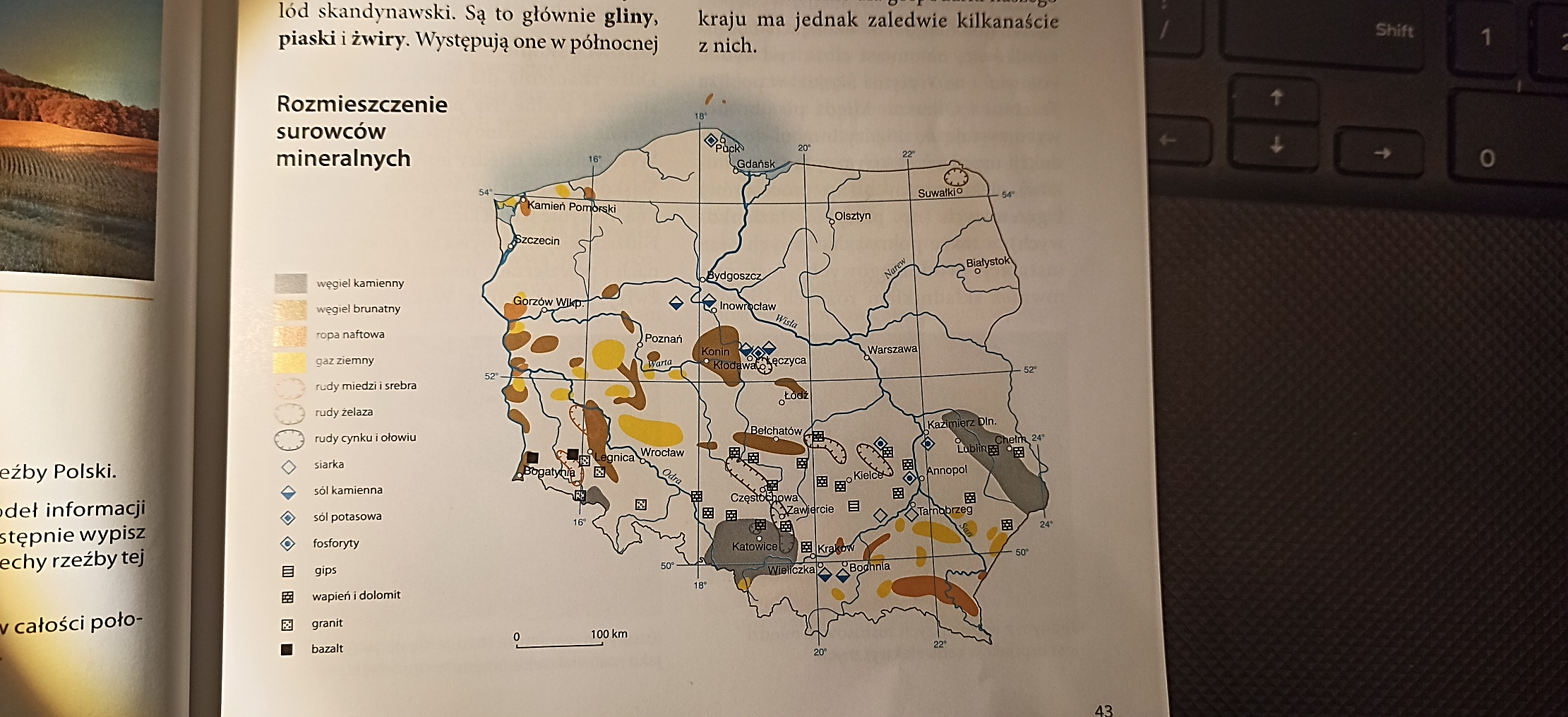 Obecnie w Polsce wydobywa się 70 rodzajów surowców mineralnych, dla gospodarki ma znaczenie kilkanaście z nich.Znaczenie gospodarcze surowców mineralnych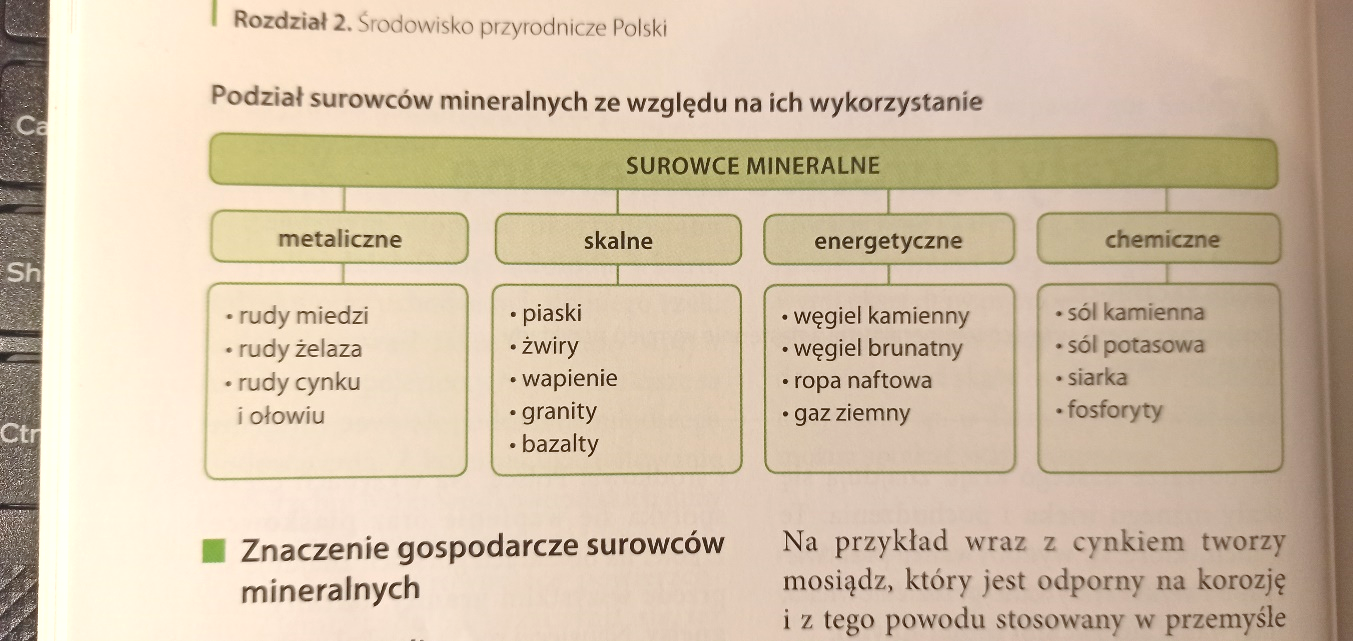 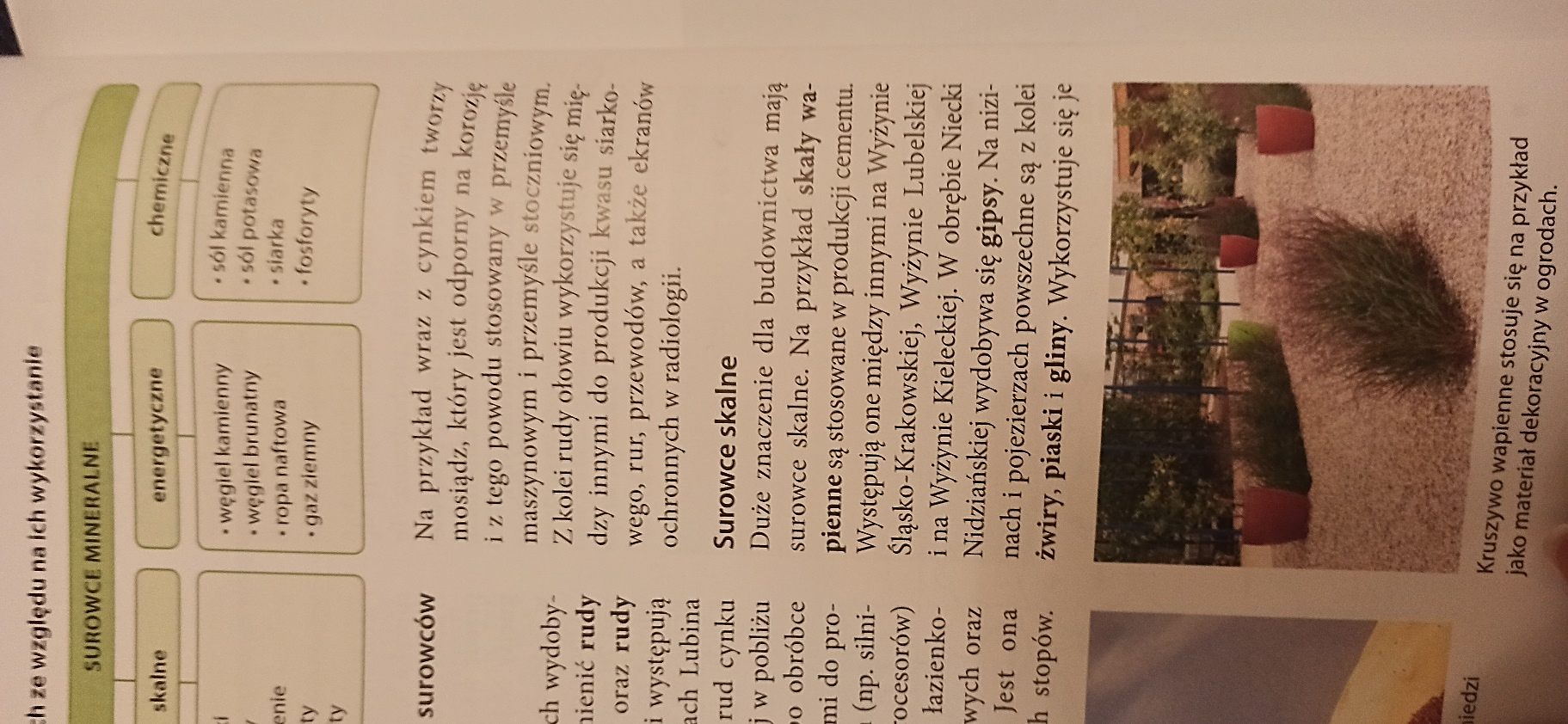 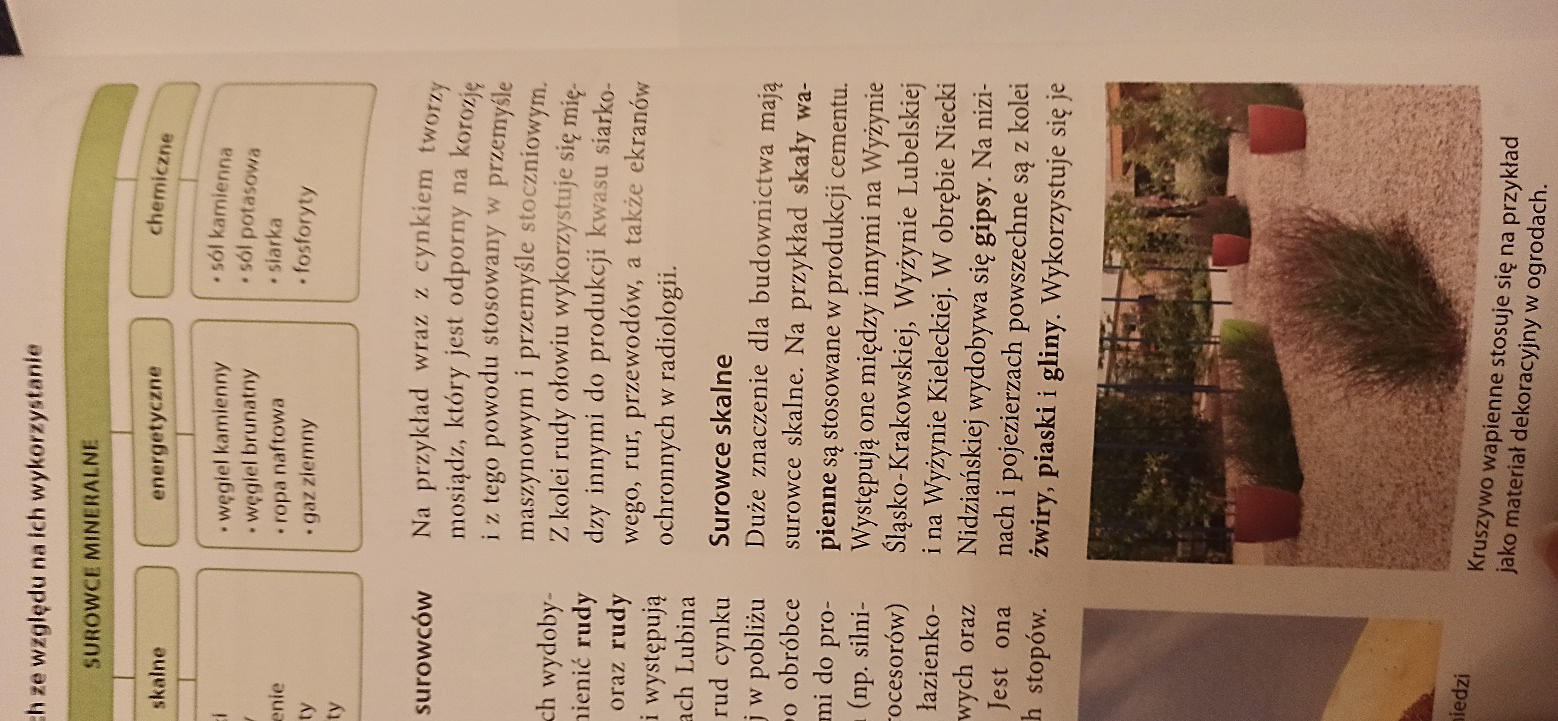 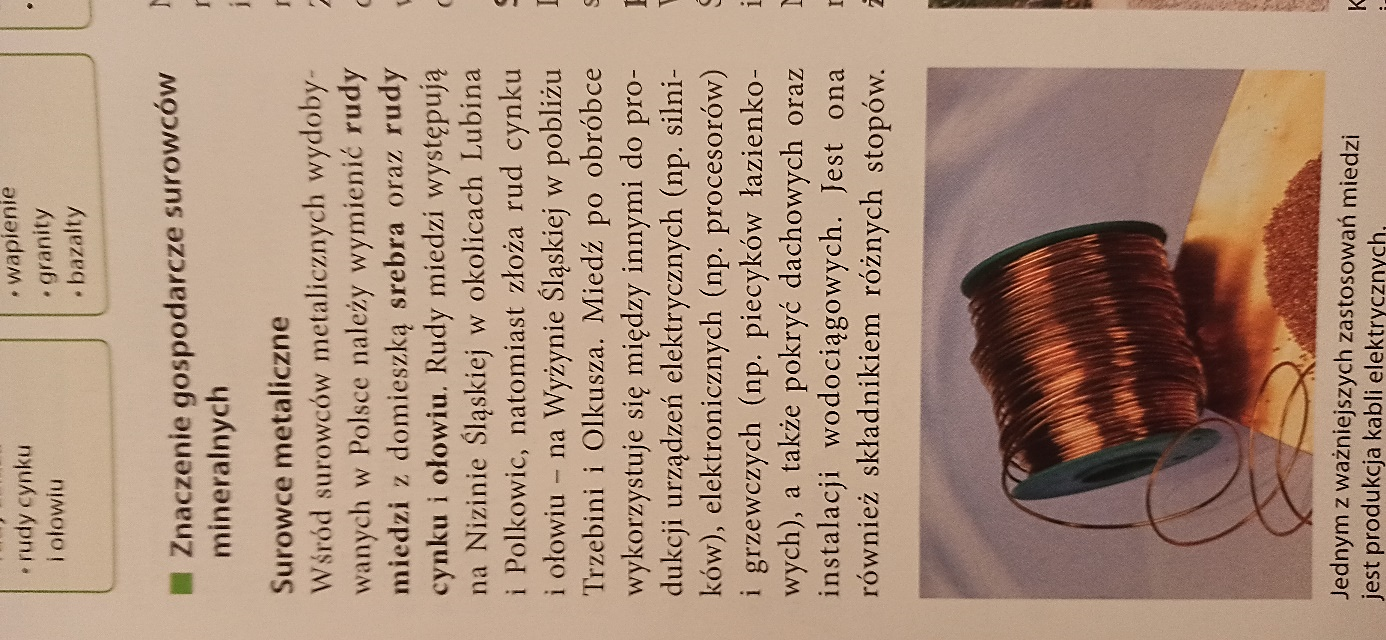 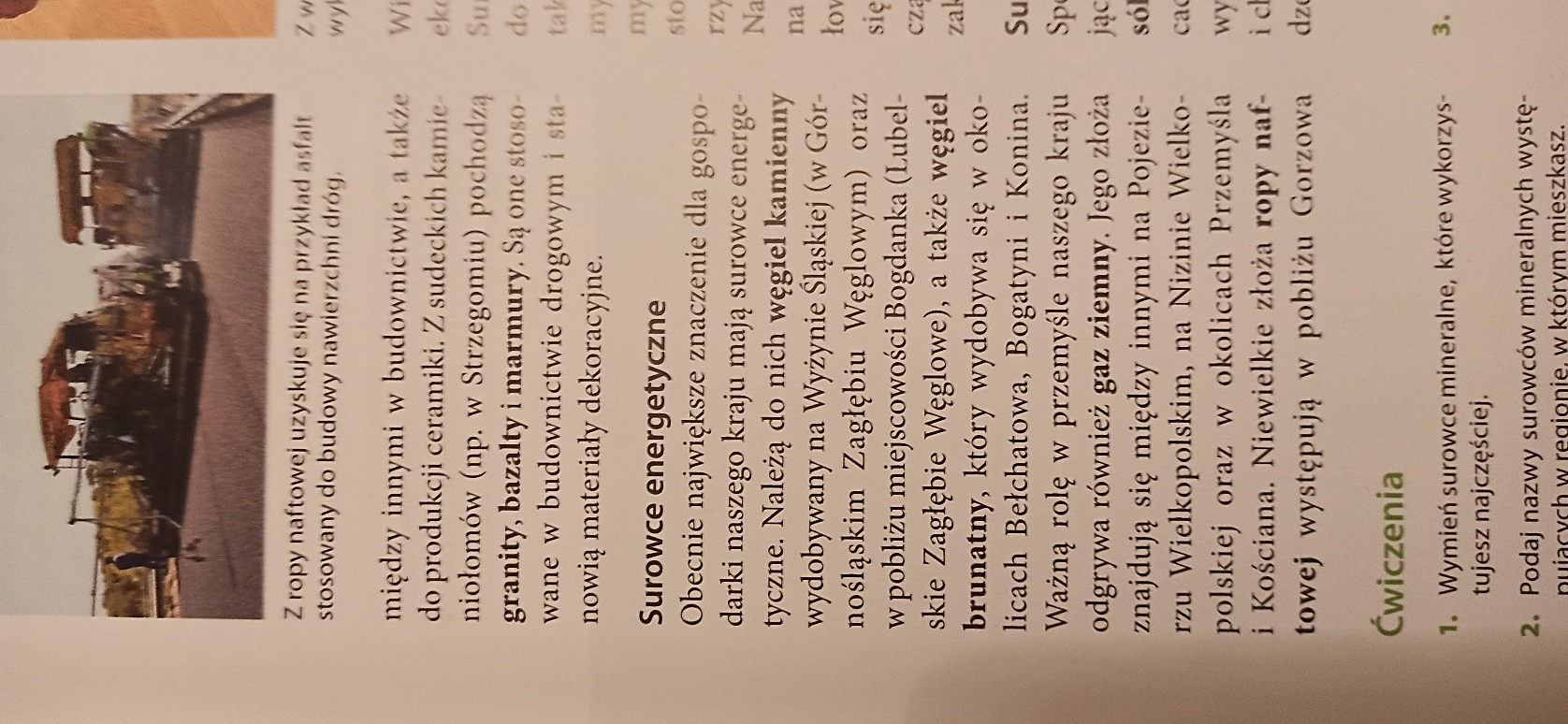 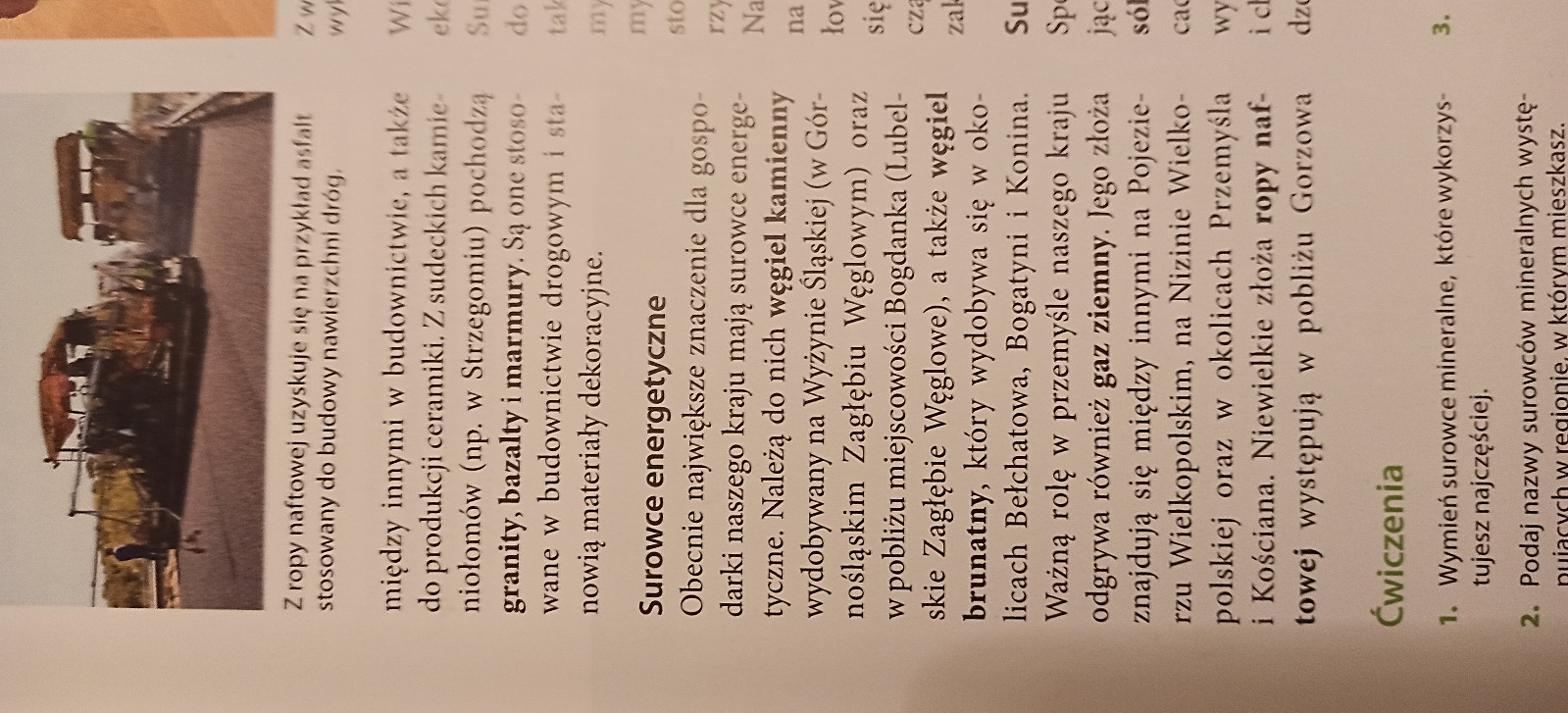 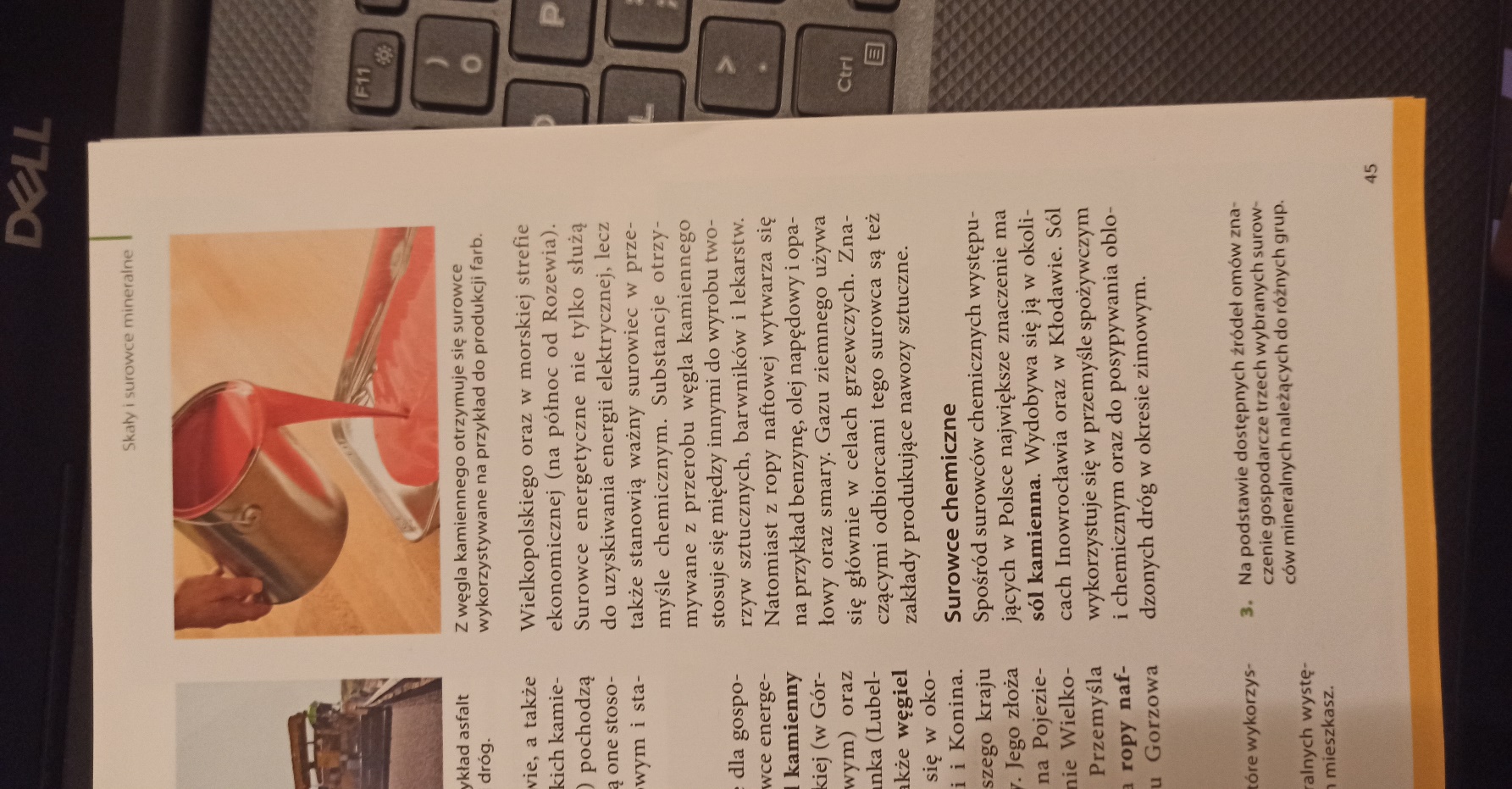 Zadanie domowePodaj nazwy surowców mineralnych występujących w regionie, w którym mieszkasz.Opisz znaczenie gospodarcze trzech wybranych surowców mineralnych należących do różnych grup.